Отраслевая олимпиада ФАР по физике. Заочный тур.11 классЗадача №1(10 баллов)Две тонкие палочки с массами М и m соединены в систему, изображенную на рисунке. Палочки могут вращаться вокруг осей А и В, проходящих через нижние концы палочек. Верхние концы палочек сходятся под прямым углом так, что конец одной палочки лежит на торце другой (последний закруглен). Верхняя палочка массы М образует с горизонтом угол α.  При каком минимальном коэффициенте трения k между палочками нижняя не упадет?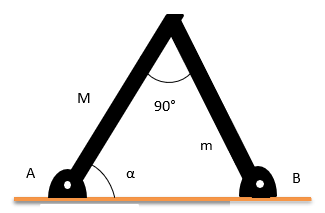 Задача №2(10 баллов)В двух теплоизолированных цилиндрах с объемами  V1 =1 л  и V2 = 5 л  находятся одинаковые газы при давлениях р1 =0,4 МПа и р2 =0,6 МПа  и температурах t1 =270C  и t2= 1270С. Цилиндры соединяют трубкой. Какая температура Т и какое давление р  установятся в цилиндрах после смешивания газов?Задача №3(10 баллов)Идеальный одноатомный газ совершает циклический процесс  А, состоящий из двух изохор и двух изобар. Затем тот же газ совершает аналогичный процесс В (рисунок). КПД какого процесса больше? Полагая КПД ηА  процесса А  заданным, вычислите КПД  ηВ  процесса В. В обоих процессах считать  Δp21 = Δp32 = Δp и  ΔV21 = ΔV32 = ΔV.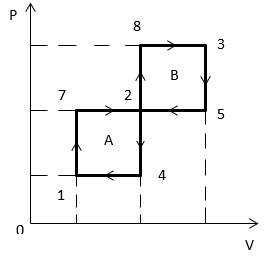 Задача №4(10 баллов)Какой заряд пройдет через ключ после его замыкания? В схеме, изображенной на рисунке известны величины R1,  R2,  C1, C2, U.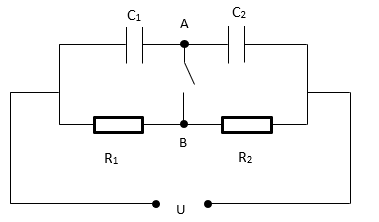 Задача №5(10 баллов)Полупроводниковый терморезистор нагревают протекающим через него постоянным по величине током. Сопротивление терморезистора можно считать обратно пропорциональным его абсолютной температуре: R=. От начальной температуры 300 К до 310 К терморезистор нагрелся за 10 с. Через какое время он нагреется до 350 К? теплообменом с окружающей средой можно пренебречь.